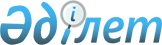 Об утверждении порядка и условий классификации автомобильных дорог общего пользования областного и  районного значения Мангистауской областиПостановление акимата Мангистауской области от 14 апреля 2015 года № 100. Зарегистрировано Департаментом юстиции Мангистауской области от 12 мая 2015 года № 2715      Примечание РЦПИ.

      В тексте документа сохранена пунктуация и орфография оригинала.      В соответствии с Законом Республики Казахстан от 17 июля 2001 года «Об автомобильных дорогах» акимат области ПОСТАНОВЛЯЕТ:

      1. Утвердить прилагаемый порядок и условия классификации автомобильных дорог общего пользования областного и районного значения Мангистауской области.

      2. Государственному учреждению «Управление пассажирского транспорта и автомобильных дорог Мангистауской области» (Бисакаев У.С.) обеспечить официальное опубликование данного постановления в информационно-правовой системе «Әділет» и в средствах массовой информации, размещение на интернет-ресурсе акимата Мангистауской области.

      3. Контроль за исполнением настоящего постановления возложить на первого заместителя акима области Алдашева С.Т.

      4. Настоящее постановление вступает в силу со дня государственной регистрации в органах юстиции и вводится в действие по истечении десяти календарных дней после дня его первого официального опубликования. 

 

 

       Аким области                            А. Айдарбаев

       «СОГЛАСОВАНО»

      Руководитель государственного

      учреждения «Управление пассажирского

      транспорта и автомобильных дорог

      Мангистауской области»

      Бисакаев У.С.

      14 апреля 2015 год

Утвержден

постановлением акимата

Мангистауской области

от 14 апреля 2015 года № 100

 

  

Порядок и условия классификации автомобильных дорог общего пользования областного и районного значения Мангистауской области 1. Общие положения      1. Порядок и условия классификации автомобильных дорог общего пользования областного и районного значения Мангистауской области разработан в соответствии с Законом Республики Казахстан от 17 июля 2001 года «Об автомобильных дорогах».  2. Порядок и условия классификации      2. В зависимости от геометрических параметров, а также интенсивности дорожного движения автомобильные дороги классифицируются в соответствии с техническими регламентами в сфере автомобильных дорог.

      3. В течение двадцати дней со дня приемки в эксплуатацию в установленном законодательством порядке автомобильной дороги общего пользования областного и районного значения, местный исполнительный орган направляет на согласование в уполномоченный государственный орган материалы о включении автомобильной дороги в перечень автомобильных дорог общего пользования областного и районного значения.

      Направляемые материалы должны содержать документы, подтверждающие приемку автомобильной дороги в эксплуатацию в порядке, установленном законодательством Республики Казахстан, сведения о наименовании и индексе автомобильной дороги, а также соответствующий перечень автомобильных дорог общего пользования областного и районного значения.

      Уполномоченный государственный орган рассматривает представленные документы в течение двадцати дней. Местному исполнительному органу направляется письменное согласование для последующего включения автомобильной дороги в перечень автомобильных дорог общего пользования областного и районного значения.

      В случае представления материалов на согласование местным исполнительным органом на включение автомобильной дороги в перечень автомобильных дорог общего пользования областного и районного значения с неполными сведениями и/или без документов, предусмотренных настоящим пунктом, уполномоченным государственным органом заявление возвращается для устранения всех недостатков. 3. Наименования и индексы автомобильных дорог      4. Автомобильные дороги общего пользования Республики Казахстан должны иметь наименование и индекс.

      В наименование автомобильной дороги общего пользования входит название начального и конечного населенных пунктов, при необходимости - промежуточных пунктов.

      Цифры в индексе автомобильных дорог присваиваются через дефис после букв индекса.

      5. Индекс автомобильной дороги общего пользования областного и районного значения состоит из букв латинского алфавита и группы цифр.

      Первая буква индекса автомобильной дороги общего пользования областного и районного значения устанавливается – «К».

      Последующие буквы в индексе автомобильных дорог общего пользования областного и районного значения устанавливаются по принадлежности дороги к административно-территориальным единицам, в соответствии с таблицей: в данном случае по Мангистауской области индекс устанавливается буквой «R».

      Таблица присвоения последующей буквы индекса после буквы «КR»

       В случае прохождения автомобильной дороги в двух и более административно-территориальных единицах, после первой буквы индекса последующие буквы присваиваются в алфавитном порядке, по принадлежности автомобильной дороги общего пользования областного и районного значения к соответствующим административно-территориальным единицам.

 
					© 2012. РГП на ПХВ «Институт законодательства и правовой информации Республики Казахстан» Министерства юстиции Республики Казахстан
				№Наименование районов (города) Мангистауской областиНаименование буквы в индексе1Мангистауский районMG2Каракиянский районKG3Бейнеуский районBG4Тупкараганский район TG5Мунайлинский район MU6город Жанаозен GU